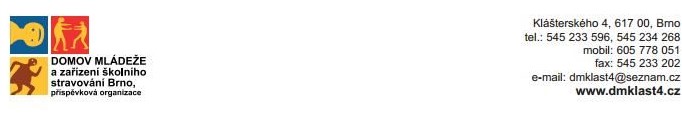                                   IČO: 00567396                                                                      Vyřizuje: Blažena Dolejská                                 Bankovní spojení: KB Brno-město 133933621/0100           Telefon: 545 233 202	604 188 930                                                                                                                           E-mail: dmklast4@seznam.czNejsme plátci DPH	                                STAVIMAL, spol. s.r.o.                                                                Pražákova 510/51	 Brno                                                               619 00                                       OBJEDNÁVKA č.   65A /2019Objednáváme u vás opravu:Obklady na WCDveří u sprchového koutuZástěn sociálního zařízení na bezbariérových pokojíchVýměna sprchových vaničekOpravy omítek na pokojíchOprava ventilu k výdejníku vodyNástup od 1.7.2019Cena: max. 80 tis. bez DPH                                                                                                               Dolejská BlaženaV případě, že výše zakázky přesáhne částku  50 tis. Kč bez DPH, prosím o písemné potvrzení objednávky.Předběžná řídící kontrola před vznikem závazku nebo nároku.Potvrzuji prověření připravované operace z hlediska účelnosti, hospodárnosti a efektivnosti vynaložení rozpočtových prostředků a dalších povinností stanovených zákonem o finanční kontrole:Příkazce operace dne:                                                           Podpis:Správce rozpočtu dne:                                                          Podpis:      Uvádějte, prosím, celý název organizace dle záhlaví objednávky.  Děkujeme.